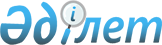 О внесении изменений и дополнений в решение районного маслихата от 24 декабря 2014 года № 182 "О бюджете Шалкарского района на 2015-2017 годы"
					
			Утративший силу
			
			
		
					Решение маслихата Шалкарского района Актюбинской области от 1 апреля 2015 года № 207. Зарегистрировано Департаментом юстиции Актюбинской области 15 апреля 2015 года № 4305. Утратило силу решением маслихата Шалкарского района Актюбинской области от 25 декабря 2015 года № 262      Сноска. Утратило силу решением маслихата Шалкарского района Актюбинской области от 25.12.2015 № 262 (вступает в силу с 01.01.2016).

      В соответствии со статьей 6 Закона Республики Казахстан от 23 января 2001года "О местном государственном управлении и самоуправлении в Республике Казахстан" и статьями 9, 106 Бюджетного кодекса Республики Казахстан от 4 декабря 2008 года маслихат Шалкарского района РЕШИЛ:

      1. Внести в решение от 24 декабря 2014 года № 182 "О бюджете Шалкарского района на 2015-2017 годы" (зарегистрированное в Реестре государственной регистрации нормативных правовых актов за № 4158, опубликованное от 22 января 2015 года в газете "Шалкар") следующие изменения и дополнения:

      пункт 1 изложить в новой редакции:

      "1. Утвердить бюджет Шалкарского района на 2015-2017 годы согласно приложениям 1, 2 и 3 соответственно, в том числе на 2015 год в следующих объемах: 

      доходы 5090615,7 тысяч тенге, 

      в том числе:,

      налоговые поступления 1713362,0 тысяч тенге; 

      неналоговые поступления 83905,0 тысяч тенге;

      поступления от продажи основного капитала 102733,0 тысяч тенге;

      поступления трансфертов 3190615,7 тысяч тенге;

      2) затраты 5155389,7 тысяч тенге;

      3) чистое бюджетное кредитование 3599,0 тысяч тенге,

      в том числе:

      бюджетные кредиты 5946,0 тысяч тенге;

      погашение бюджетных кредитов 2347,0 тысяч тенге;

      4) дефицит -68373,0 тысяч тенге;

      5) финансирование дефицита бюджета 

      (использование профицита) 68373,0 тысяч тенге.";

      в пункте 6:

      цифры "138769,0" заменить цифрами "6614,0";

      в пункте 7:

      во втором абзаце:

      цифры "124742,0" заменить цифрами "69410,0";

      в третьем абзаце:

      цифры "37007,0" заменить цифрами "33335,0";

      в четвертом абзаце:

      цифры "245329,0" заменить цифрами "14684,0";

      в пятом абзаце:

      цифры "919668,0" заменить цифрами "201274,0";

      шестой абзац исключить;

      в девятом абзаце:

      цифры "5545,0" заменить цифрами "12393,7";

      дополнить пунктами 7-1, 7-2 следующего содержания:

      "7-1. Предусмотреть в бюджете района на 2015 год поступление целевых текущих трансфертов из республиканского бюджета на содержание штатной численности подразделений местных исполнительных органов, в том числе на содержание штатной единицы по регистрации актов гражданского состояния 875,0 тысяч тенге, на содержание специалистов агропромышленного комплекса 3180,0 тысяч тенге.

      Распределение сумм текущих целевых трансфертов определяется на основании постановления акимата района."

      "7-2. Предусмотреть в бюджете района на 2015 год поступление целевого текущего трансферта из Национального фонда Республики Казахстан на реализацию государственного образовательного заказа в дошкольных организациях образования - 13664,0 тысяч тенге.

      Распределение суммы текущего целевого трансферта определяется на основании постановления акимата района.";

      в пункте 8:

      третий абзац исключить;

      четвертый абзац исключить;

      пятый абзац исключить;

      приложения 1, 5 к указанному решению изложить в новой редакции согласно приложений 1, 2 к настоящему решению.

      2. Настоящее решение вводится в действие с 1 января 2015 года.

 Бюджет Шалкарского района на 2015 год Объемы финансирования бюджетных программ аппаратов акимов города Шалкар и сельских округов на 2015 год            (тыс. тенге)


					© 2012. РГП на ПХВ «Институт законодательства и правовой информации Республики Казахстан» Министерства юстиции Республики Казахстан
				
      Председатель сессии районного маслихата, 
секретарь районного маслихата 

С.Тулемисов
Приложение № 1 к решению районного маслихата № 207 от 1 апреля 2015 годаПриложение № 1 к решению районного маслихата № 182 от 24 декабря 2014 годаКатегория

Категория

Категория

Категория

Категория

сумма, тыс. тенге

Класс

Класс

Класс

Класс

сумма, тыс. тенге

Подкласс

Подкласс

Подкласс

сумма, тыс. тенге

Наименование

Наименование

сумма, тыс. тенге

Д О Х О Д Ы

Д О Х О Д Ы

5090615,7

1

Налоговые поступления

Налоговые поступления

1713362,0

01

Подоходный налог

Подоходный налог

440000,0

2

Индивидуальный подоходный налог

Индивидуальный подоходный налог

440000,0

03

Социальный налог

Социальный налог

342267,0

1

Социальный налог

Социальный налог

342267,0

04

Налоги на собственность

Налоги на собственность

883893,0

1

Налоги на имущество

Налоги на имущество

822000,0

3

Земельный налог 

Земельный налог 

7652,0

4

Налог на транспортные средства

Налог на транспортные средства

51741,0

5

Единый земельный налог

Единый земельный налог

2500,0

05

Внутренние налоги на товары, работы и услуги

Внутренние налоги на товары, работы и услуги

41793,0

2

Акцизы

Акцизы

3500,0

3

Поступления за использование природных и других ресурсов

Поступления за использование природных и других ресурсов

30000,0

4

Сборы за ведение предпринимательской и профессиональной деятельности

Сборы за ведение предпринимательской и профессиональной деятельности

7878,0

5

Налог на игорный бизнес

Налог на игорный бизнес

415,0

08

Обязательные платежи, взимаемые за совершение юридически значимых действий и (или) выдачу документов уполномоченными на то государственными органами или должностными лицами

Обязательные платежи, взимаемые за совершение юридически значимых действий и (или) выдачу документов уполномоченными на то государственными органами или должностными лицами

5409,0

1

Государственная пошлина 

Государственная пошлина 

5409,0

2

Неналоговые поступления

Неналоговые поступления

83905,0

01

Доходы от государственной собственности

Доходы от государственной собственности

1754,0

5

Доходы от аренды имущества, находящегося в государственной собственности

Доходы от аренды имущества, находящегося в государственной собственности

1754,0

06

Прочие неналоговые поступления

Прочие неналоговые поступления

82151,0

1

Прочие неналоговые поступления

Прочие неналоговые поступления

82151,0

3

Поступления от продажи основного капитала

Поступления от продажи основного капитала

102733,0

03

Продажа земли и нематериальных активов

Продажа земли и нематериальных активов

102733,0

1

Продажа земли

Продажа земли

102733,0

4

Поступления трансфертов

Поступления трансфертов

3190615,7

02

Трансферты из вышестоящих органов государственного управления

Трансферты из вышестоящих органов государственного управления

3190615,7

2

Трансферты из областного бюджета

Трансферты из областного бюджета

3190615,7

II. ЗАТРАТЫ 

II. ЗАТРАТЫ 

II. ЗАТРАТЫ 

II. ЗАТРАТЫ 

II. ЗАТРАТЫ 

5155389,7

01

Государственные услуги общего характера

341434,0

1

Представительные, исполнительные и другие органы, выполняющие общие функции государственного управления

300113,0

112

Аппарат маслихата района (города областного значения)

16670,0

001

Услуги по обеспечению деятельности маслихата района (города областного значения)

16670,0

122

Аппарат акима района (города областного значения)

83025,0

001

Услуги по обеспечению деятельности акима района (города областного значения)

83025,0

123

Аппарат акима района в городе, города районного значения, поселка, села, сельского округа

200418,0

001

Услуги по обеспечению деятельности акима района в городе, города районного значения, поселка, села, сельского округа 

200418,0

2

Финансовая деятельность

13868,0

452

Отдел финансов района (города областного значения)

13868,0

001

Услуги по реализации государственной политики в области исполнения бюджета и управления коммунальной собственностью района (города областного значения)

13448,0

003

Проведение оценки имущества в целях налогообложения

212,0

010

Приватизация, управление коммунальным имуществам, постприватизационная деятельность и регулирование споров, связанных с этим

208,0

5

Планирование и статистическая деятельность

18197,0

453

Отдел экономики и бюджетного планирования района (города областного значения)

18197,0

001

Услуги по реализации государственной политики в области формирования и развития экономической политики, системы государственного планирования

18197,0

9

Прочие государственные услуги общего характера

9256,0

458

Отдел жилищно-коммунального хозяйства, пассажирского транспорта и автомобильных дорог района (города областного значения)

9256,0

001

Услуги по реализации государственной политики на местном уровне в области жилищно-коммунального хозяйства, пассажирского транспорта и автомобильных дорог 

9256,0

02

Оборона

6486,0

1

Военные нужды

4466,0

122

Аппарат акима района (города областного значения)

4466,0

005

Мероприятия в рамках исполнения всеобщей воинской обязанности

4466,0

2

Организация работы по чрезвычайным ситуациям

2020,0

122

Аппарат акима района (города областного значения)

2020,0

006

Предупреждение и ликвидация чрезвычайных ситуаций масштаба района (города областного значения)

616,0

007

Мероприятия по профилактике и тушению степных пожаров районного (городского) масштаба, а также пожаров в населенных пунктах, в которых не созданы органы государственной противопожарной службы

1404,0

03

Общественный порядок, безопасность, правовая, судебная, уголовно-исполнительная деятельность

1790,0

9

Прочие услуги в области общественного порядка и безопасности

1790,0

458

Отдел жилищно-коммунального хозяйства, пассажирского транспорта и автомобильных дорог района (города областного значения)

1790,0

021

Обеспечение безопасности дорожного движения в населенных пунктах

1790,0

04

Образование

4087734,1

1

Дошкольное воспитание и обучение

535430,6

464

Отдел образования района (города областного значения)

535430,6

009

Обеспечение деятельности организаций дошкольного воспитания и обучения

23701,0

040

Реализация государственного образовательного заказа в дошкольных организациях образования

511729,6

2

Начальное, основное среднее и общее среднее образование

3356639,5

464

Отдел образования района (города областного значения)

3299701,5

003

Общеобразовательное обучение

3056443,5

006

Дополнительное образование для детей 

243258,0

465

Отдел физической культуры и спорта района (города областного значения)

56938,0

017

Дополнительное образование для детей и юношества по спорту

56938,0

9

Прочие услуги в области образования

195664,0

464

Отдел образования района (города областного значения)

195664,0

001

Услуги по реализации государственной политики на местном уровне в области образования

17947,0

005

Приобретение и доставка учебников, учебно-методических комплексов для государственных учреждений образования района (города областного значения)

20571,0

007

Проведение школьных олимпиад, внешкольных мероприятий и конкурсов районного (городского) масштаба

610,0

015

Ежемесячная выплата денежных средств опекунам (попечителям) на содержание ребенка-сироты (детей-сирот), и ребенка (детей), оставшегося без попечения родителей

13598,0

029

Обследование психического здоровья детей и подростков и оказание психолого-медико-педагогической консультативной помощи населению

18273,0

067

Капитальные расходы подведомственных государственных учреждений и организаций

124665,0

06

Социальная помощь и социальное обеспечение

250044,2

1

Социальное обеспечение

2130,0

464

Отдел образования района (города областного значения)

2130,0

030

Содержание ребенка (детей), переданного патронатным воспитателям

2130,0

2

Социальная помощь

225162,2

451

Отдел занятости и социальных программ района (города областного значения)

225162,2

002

Программа занятости

73641,5

004

Оказание социальной помощи на приобретение топлива специалистам здравоохранения, образования, социального обеспечения, культуры, спорта и ветеринарии в сельской местности в соответствии с законодательством Республики Казахстан

9216,0

005

Государственая адресная социальная помощь

1080,0

006

Оказание жилищной помощи

6205,0

007

Социальная помощь отдельным категориям нуждающихся граждан по решениям местных представительных органов

57228,0

010

Материальное обеспечение детей-инвалидов, воспитывающихся и обучающихся на дому

317,0

014

Оказание социальной помощи нуждающимся гражданам на дому

32938,0

016

Государственные пособия на детей до 18 лет

18855,0

017

Обеспечение нуждающихся инвалидов обязательными гигиеническими средствами и предоставление услуг специалистами жестового языка, индивидуальными помощниками в соответствии с индивидуальной программой реабилитации инвалида

11946,0

023

Обеспечение деятельности центров занятости населения

1342,0

052

Проведение мероприятий, посвященных семидесятилетию Победы в Великой Отечественной войне

12393,7

9

Прочие услуги в области социальной помощи и социального обеспечения

22752,0

451

Отдел занятости и социальных программ района (города областного значения)

22752,0

001

Услуги по реализации государственной политики на местном уровне в области обеспечения занятости и реализации социальных программ для населения

21925,0

011

Оплата услуг по зачислению, выплате и доставке пособий и других социальных выплат 

827,0

07

Жилищно-коммунальное хозяйство

109451,4

1

Жилищное хозяйство

16798,4

123

Аппарат акима района в городе, города районного значения, поселка, села, сельского округа

33,4

007

Организация сохранения государственного жилищного фонда города районного значения, поселка, села, сельского округа

33,4

458

Отдел жилищно-коммунального хозяйства, пассажирского транспорта и автомобильных дорог района (города областного значения)

11230,0

003

Организация сохранения государственного жилищного фонда

597,0

004

Обеспечение жильем отдельных категорий граждан

10633,0

464

Отдел образования района (города областного значения)

1974,0

026

Ремонт объектов в рамках развития городов и сельских населенных пунктов по Дорожной карте занятости 2020

1974,0

466

Отдел архитектуры, градостроительства и строительства района (города областного значения)

3561,0

003

Проектирование и (или) строительство, реконструкция жилья коммунального жилищного фонда 

500,0

004

Проектирование, развитие и (или) обустройство инженерно-коммуникационной инфраструктуры 

3061,0

2

Коммунальное хозяйство

9230,0

458

Отдел жилищно-коммунального хозяйства, пассажирского транспорта и автомобильных дорог района (города областного значения)

7854,0

012

Функционирование системы водоснабжения и водоотведения

1640,0

026

Организация эксплуатации тепловых сетей, находящихся в коммунальной собственности районов (городов областного значения)

2300,0

027

Организация эксплуатации сетей газификации, находящихся в коммунальной собственности районов (городов областного значения)

3914,0

466

Отдел архитектуры, градостроительства и строительства района (города областного значения)

1376,0

005

Развитие коммунального хозяйства

1376,0

3

Благоустройство населенных пунктов

83423,0

123

Аппарат акима района в городе, города районного значения, поселка, села, сельского округа

44323,0

008

Освещение улиц населенных пунктов

19709,0

009

Обеспечение санитарии населенных пунктов

13841,0

011

Благоустройство и озеленение населенных пунктов

10773,0

458

Отдел жилищно-коммунального хозяйства, пассажирского транспорта и автомобильных дорог района (города областного значения)

39100,0

015

Освещение улиц в населенных пунктах

9938,0

016

Обеспечение санитарии населенных пунктов

7500,0

018

Благоустройство и озеленение населенных пунктов

21662,0

08

Культура, спорт, туризм и информационное пространство

188945,0

1

Деятельность в области культуры

77204,0

455

Отдел культуры и развития языков района (города областного значения)

77204,0

003

Поддержка культурно-досуговой работы

77204,0

2

Спорт

9967,0

465

Отдел физической культуры и спорта района (города областного значения)

9967,0

001

Услуги по реализации государственной политики на местном уровне в сфере физической культуры и спорта

6467,0

006

Проведение спортивных соревнований на районном (города областного значения) уровне

1500,0

007

Подготовка и участие членов сборных команд района (города областного значения) по различным видам спорта на областных спортивных соревнованиях

2000,0

3

Информационное пространство

73187,0

455

Отдел культуры и развития языков района (города областного значения)

62987,0

006

Функционирование районных (городских) библиотек

61917,0

007

Развитие государственного языка и других языков народа Казахстана

1070,0

456

Отдел внутренней политики района (города областного значения)

10200,0

002

Услуги по проведению государственной информационной политики

10200,0

9

Прочие услуги по организации культуры, спорта, туризма и информационного пространства

28587,0

455

Отдел культуры и развития языков района (города областного значения)

9514,0

001

Услуги по реализации государственной политики на местном уровне в области развития языков и культуры

9514,0

456

Отдел внутренней политики района (города областного значения)

19073,0

001

Услуги по реализации государственной политики на местном уровне в области информации, укрепления государственности и формирования социального оптимизма граждан

9588,0

003

Реализация мероприятий в сфере молодежной политики 

9485,0

10

Сельское, водное, лесное, рыбное хозяйство, особо охраняемые природные территории, охрана окружающей среды и животного мира, земельные отношения

105610,0

1

Сельское хозяйство

36602,0

453

Отдел экономики и бюджетного планирования района (города областного значения)

5324,0

099

Реализация мер по оказанию социальной поддержки специалистов

5324,0

474

Отдел сельского хозяйства и ветеринарии района (города областного значения)

31278,0

001

Услуги по реализации государственной политики на местном уровне в сфере сельского хозяйства и ветеринарии 

21733,0

005

Обеспечение функционирования скотомогильников (биотермических ям)

1442,0

006

Организация санитарного убоя больных животных

819,0

007

Организация отлова и уничтожения бродячих собак и кошек

1500,0

008

Возмещение владельцам стоимости изымаемых и уничтожаемых больных животных, продуктов и сырья животного происхождения

1295,0

012

Проведение мероприятий по идентификации сельскохозяйственных животных

4489,0

6

Земельные отношения

11902,0

463

Отдел земельных отношений района (города областного значения)

11902,0

001

Услуги по реализации государственной политики в области регулирования земельных отношений на территории района (города областного значения) 

11902,0

9

Прочие услуги в области сельского, водного, лесного, рыбного хозяйства, охраны окружающей среды и земельных отношений

57106,0

474

Отдел сельского хозяйства и ветеринарии района (города областного значения) 

57106,0

013

Проведение противоэпизоотических мероприятий

57106,0

11

Промышленность, архитектурная, градостроительная и строительная деятельность

15470,0

2

Архитектурная, градостроительная и строительная деятельность

15470,0

466

Отдел архитектуры, градостроительства и строительства района (города областного значения)

15470,0

001

Услуги по реализации государственной политики в области строительства, улучшения архитектурного облика городов, районов и населенных пунктов области и обеспечению рационального и эффективного градостроительного освоения территории района (города областного значения)

15470,0

12

Транспорт и коммуникации

10600,0

1

Автомобильный транспорт

10600,0

123

Аппарат акима района в городе, города районного значения, поселка, села, сельского округа

749,0

013

Обеспечение функционирования автомобильных дорог в городах районного значения, поселках, селах, сельских округах

749,0

458

Отдел жилищно-коммунального хозяйства, пассажирского транспорта и автомобильных дорог района (города областного значения)

9851,0

023

Обеспечение функционирования автомобильных дорог

8151,0

045

Капитальный и средний ремонт автомобильных дорог районного значения и улиц населенных пунктов

1700,0

13

Прочие

27899,4

3

Поддержка предпринимательской деятельности и защита конкуренции

7772,0

469

Отдел предпринимательства района (города областного значения)

7772,0

001

Услуги по реализации государственной политики на местном уровне в области развития предпринимательства 

6772,0

003

Поддержка предпринимательской деятельности

1000,0

9

Прочие

20127,4

123

Аппарат акима района в городе, города районного значения, поселка, села, сельского округа

5233,2

040

Реализация мер по содействию экономическому развитию регионов в рамках Программы "Развитие регионов" 

5233,2

455

Отдел культуры и развития языков района (города областного значения)

779,0

040

Реализация мер по содействию экономическому развитию регионов в рамках Программы "Развитие регионов" 

779,0

464

Отдел образования района (города областного значения)

11115,2

041

Реализация мер по содействию экономическому развитию регионов в рамках Программы "Развитие регионов" 

11115,2

452

Отдел финансов района (города областного значения)

3000,0

012

Резерв местного исполнительного органа района (города областного значения)

3000,0

15

Трансферты

9925,6

1

Трансферты

9925,6

452

Отдел финансов района (города областного значения)

9925,6

006

Возврат неиспользованных (недоиспользованных) трансфертов

3311,6

024

Целевые текущие трансферты в вышестоящие бюджеты в связи с передачей функций государственных органов из нижестоящего уровня государственного управления в вышестоящий

6614,0

III. Чистое бюджетное кредитование

3599,0

Бюджетные кредиты

5946,0

10

Сельское, водное, лесное, рыбное хозяйство, особо охраняемые природные территории, охрана окружающей среды и животного мира, земельные отношения

5946,0

1

Сельское хозяйство

5946,0

453

Отдел экономики и бюджетного планирования района (города областного значения)

5946,0

006

Бюджетные кредиты для реализации мер социальной поддержки специалистов

5946,0

5

Погашение бюджетных кредитов

2347,0

01

Погашение бюджетных кредитов

2347,0

1

Погашение бюджетных кредитов, выданных из государственного бюджета

Погашение бюджетных кредитов, выданных из государственного бюджета

2347,0

V. Дефицит бюджета (профицит)

-68373,0

VI. Финансирование дефицита бюджета (использование профицита)

68373,0

7

Поступления займов

5946,0

01

Внутренние государственные займы

5946,0

2

Договоры займа

Договоры займа

5946,0

16

Погашение займов

2347,0

1

Погашение займов

2347,0

452

Отдел финансов района (города областного значения)

2347,0

008

Погашение долга местного исполнительного органа перед вышестоящим бюджетом

2347,0

8

Используемые остатки бюджетных средств

64774,0

01

Остатки бюджетных средств

64774,0

1

Свободные остатки бюджетных средств

Свободные остатки бюджетных средств

64774,0

Приложение № 2 к решению районного маслихата № 207 от 1 апреля 2015 годаПриложение № 5 к решению районного маслихата № 182 от 24 декабря 2014 годаУслуги по обеспечению аппарата акима района в городе, города районного значения, поселка, села, сельского округа 

Организация сохранения государственного жилищного фонда города районного значения, поселка, села, сельского округа

Благоустройство населенных пунктов

Благоустройство населенных пунктов

Благоустройство населенных пунктов

Обеспечение функционирования автомобильных дорог в городах районного значения, поселках, селах, сельских округах

Реализация мер по содействию экономическому развитию регионов в рамках Программы "Развитие регионов"

Услуги по обеспечению аппарата акима района в городе, города районного значения, поселка, села, сельского округа 

Организация сохранения государственного жилищного фонда города районного значения, поселка, села, сельского округа

Освещение улиц населенных пунктов

Обеспечение санитарии населенных пунктов

Благоустройство и озеленение населенных пунктов

Обеспечение функционирования автомобильных дорог в городах районного значения, поселках, селах, сельских округах

Реализация мер по содействию экономическому развитию регионов в рамках Программы "Развитие регионов"

123 001 000

123 007 000

123 008 000

123 009 000

123 011 000

123 013 000

123 040 000

город Шалкар

31911,0

17427,0

11788,0

7085,0

749,0

сельские округа

Айшуак

15610,0

244,0

141,0

227,0

0,0

Актогай

12408,0

194,0

140,0

380,0

0,0

Биршогыр

14782,0

140,0

171,0

391,0

1033,7

Бозой

18367,0

321,0

500,0

500,0

0,0

Есет Котибарулы

14400,0

183,0

125,0

345,0

0,0

Жанаконыс

13094,0

176,0

64,0

106,0

0,0

Кауылжыр

15241,0

163,0

185,0

187,0

1812,1

Кишикум

13952,0

230,0

140,0

382,0

0,0

Монке би

12543,0

170,0

141,0

215,0

1296,2

Тогыз

10807,0

105,0

141,0

375,0

1091,2

Шалкар

11016,0

167,0

132,0

354,0

0,0

Шетыргыз

16287,0

33,4

189,0

173,0

226,0

0,0

Итого

200418,0

33,4

19709,0

13841,0

10773,0

749,0

5233,2

